                                  Ten-Pin Bowling Registration Form    Team Name:  ____________________________________________________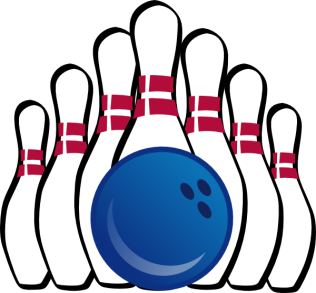 Head Coach:  ____________________________________________________                               Email:  _________________________________________________________Phone: ____________________________Please check session:  Northern Area Qualifier  __________                                     Southern Area Qualifier __________                                     Must provide own ramps at competition                                             Please submit to Joe Patrick Tiger@tigerpatrick.comIndicate (X) if athlete is new to this tournament Athlete NameAgeRamp (R) or Wheelchair (WC)Pre-Score Average